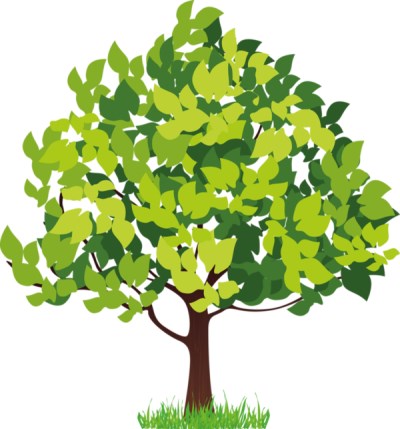 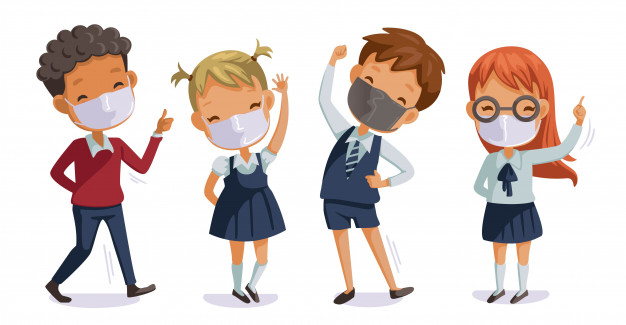 BİHL SANAL MÜZE VE CAMİLERİ ZİYARET EDİYOR.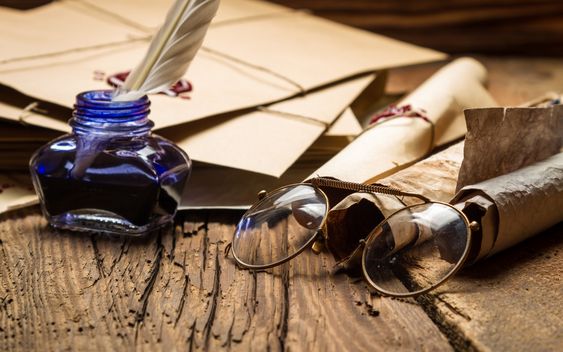 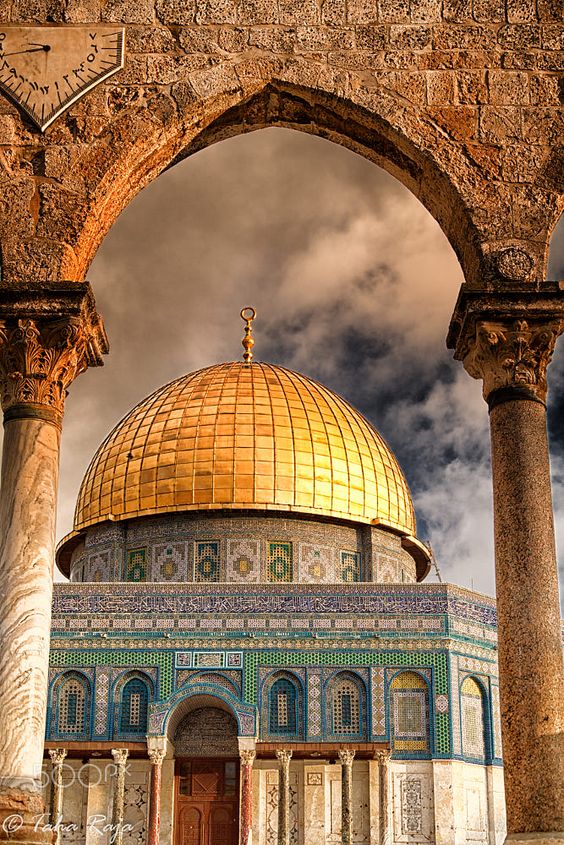 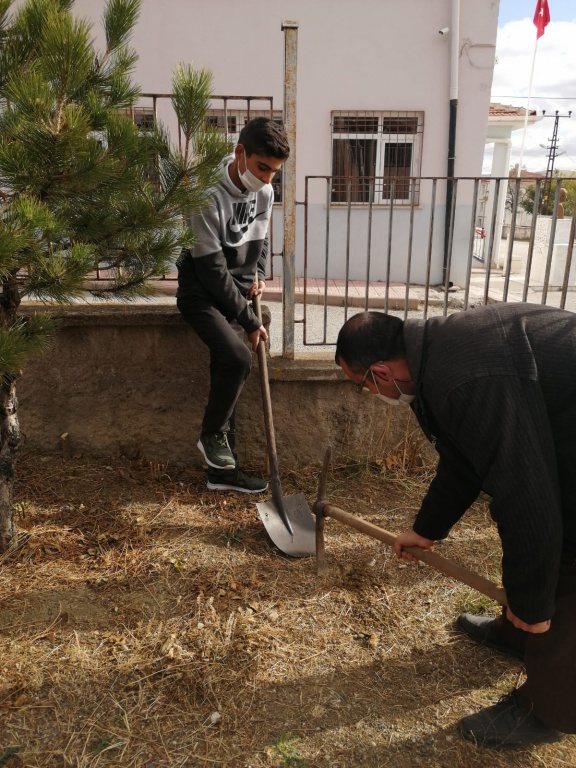 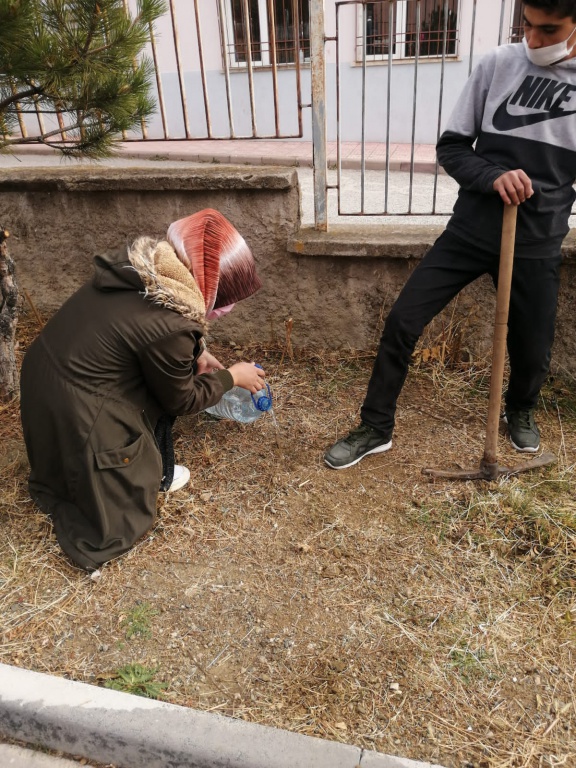 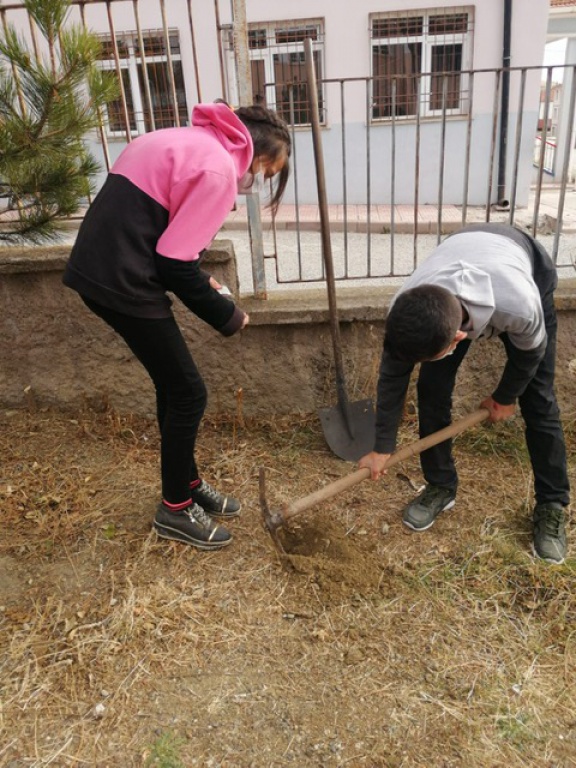 Çok gezen mi bilir, çok okuyan mı? Her ikisi de diyerek öğrencilere uzaktan eğitim sürecinde EBA üzerinden verilen eğitim-öğretimin yanı sıra bu süreçte  onların sağlığını ön plana alarak gezilerimize sanal platformlardan devam ediyoruz. Bazı yerler, sadece fizikî görüntülerinden ibaret değillerdir,       göründüklerinden daha fazlasıdırlar. Çok daha fazla anlamları, çok daha değerli karşılıkları vardır.. Mescid-i Nebevi ve Ayasofya  bunlardan, bu çok anlamlı yapılardan sadece iki tanesidir. Bu dustür ile öğrencilerimizle sanal müzeler yolculuğumuza başlıyoruz..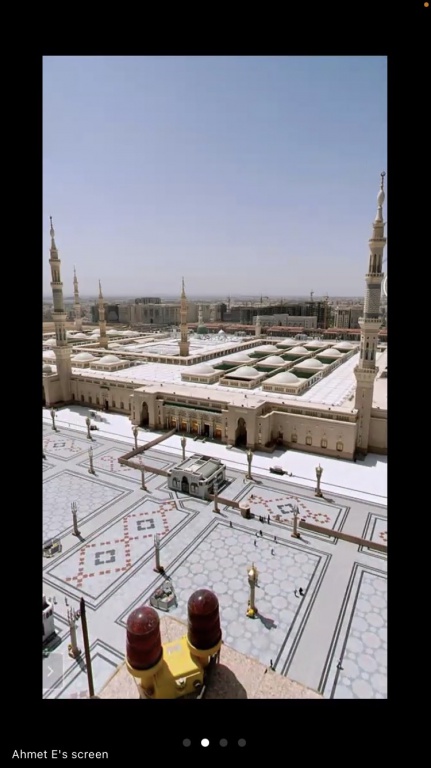 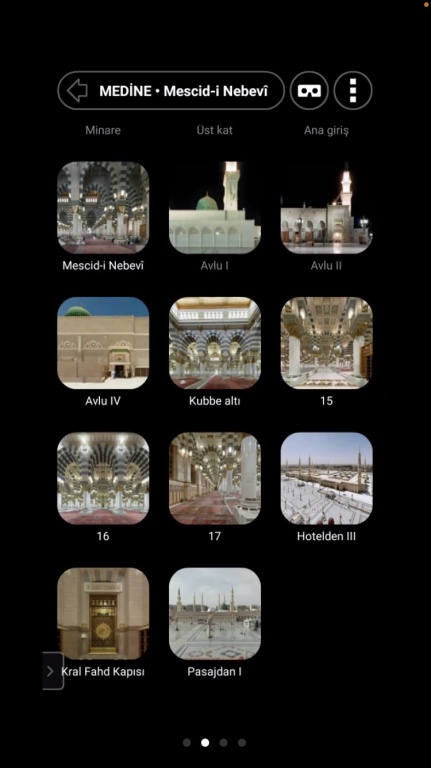 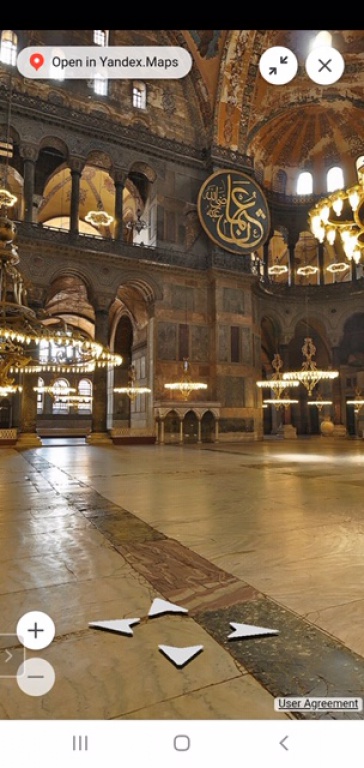 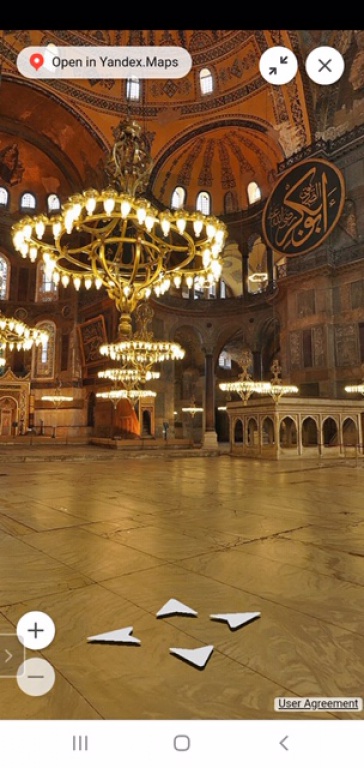 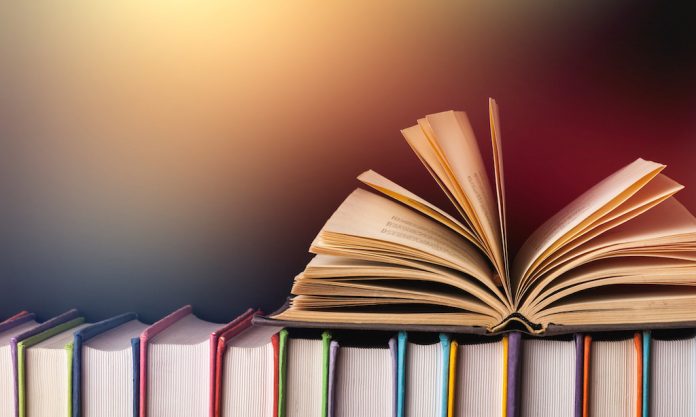 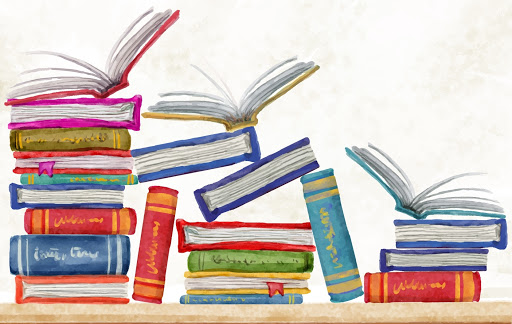 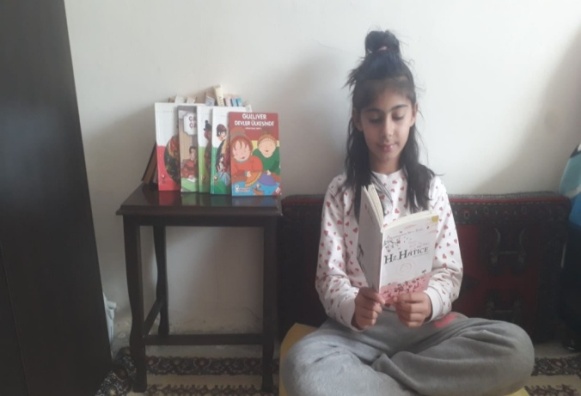 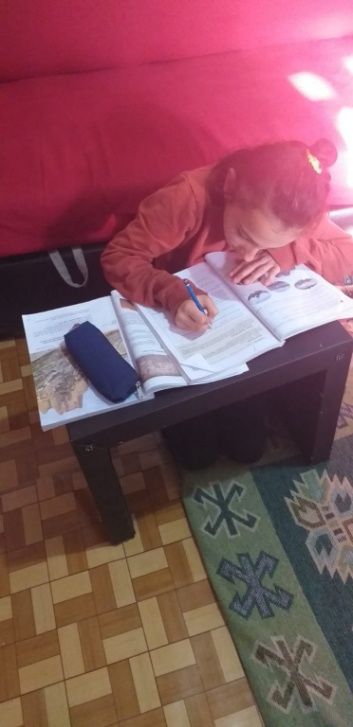 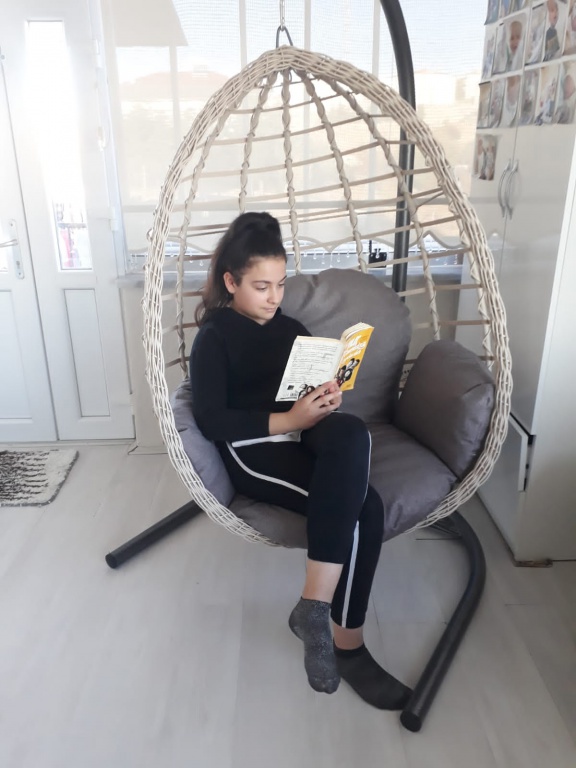 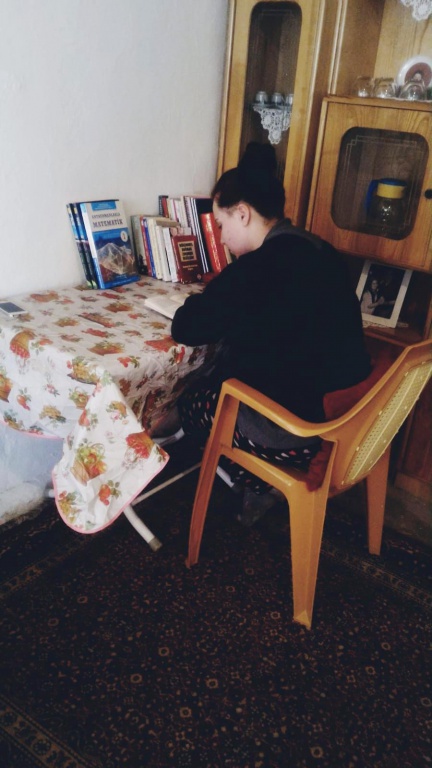 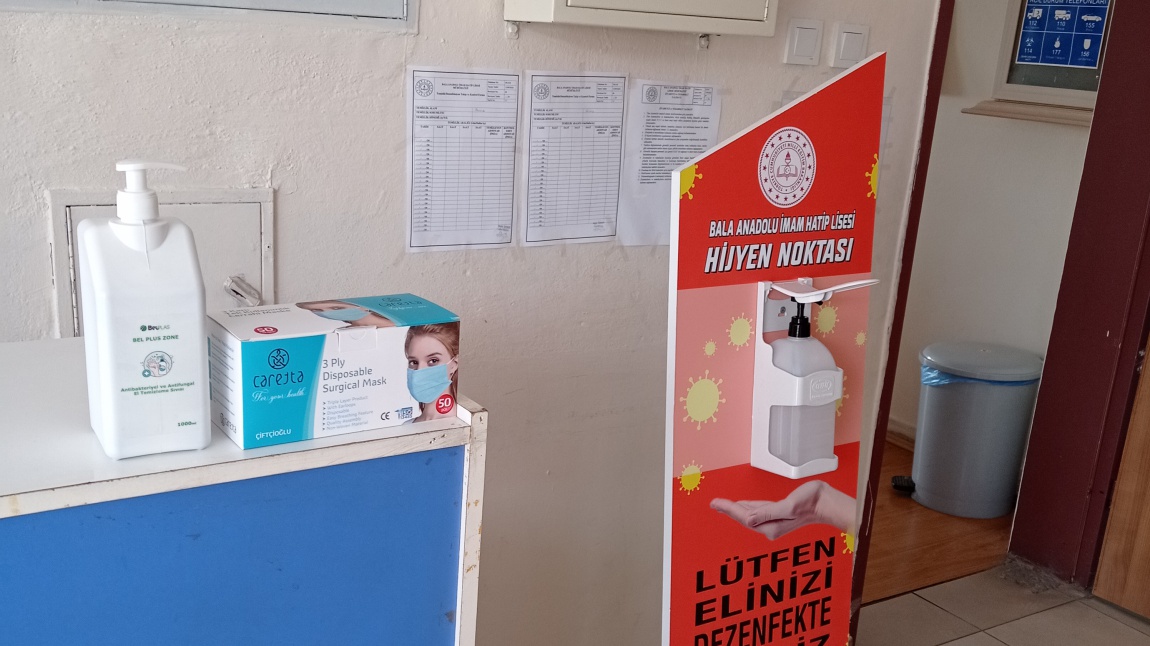 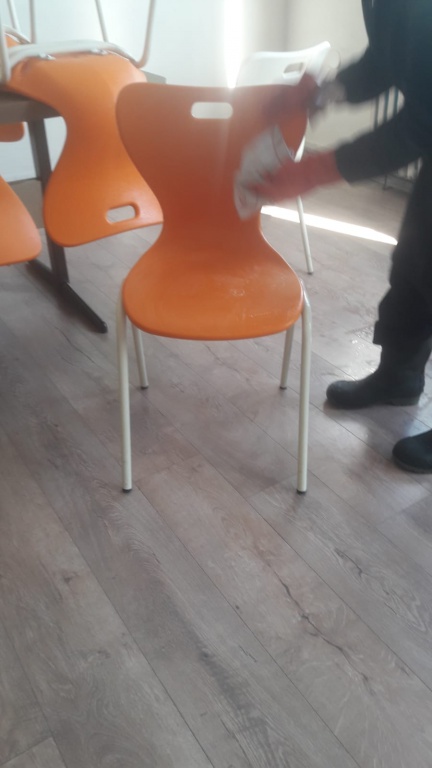 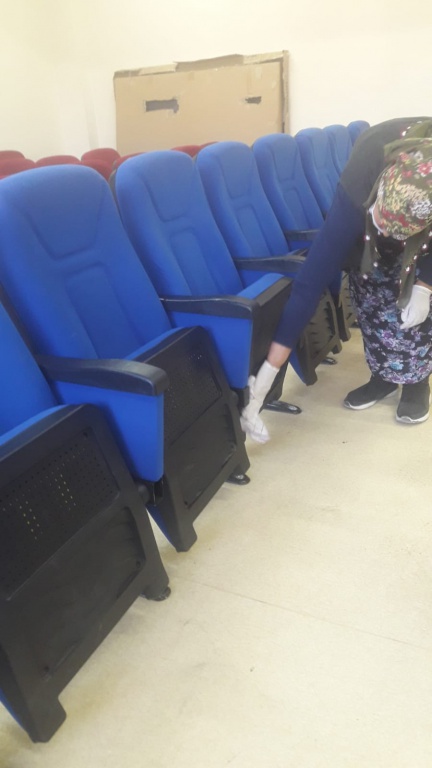 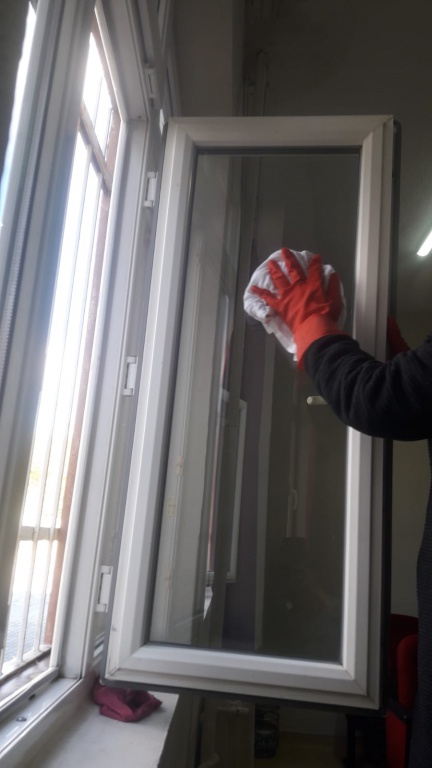 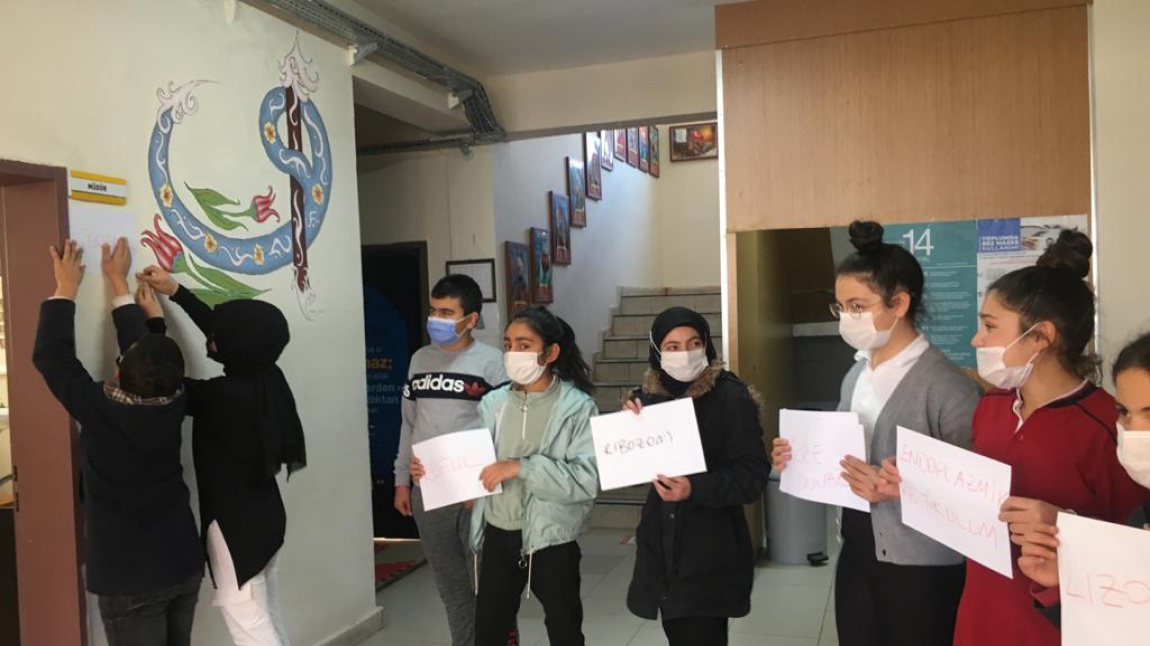 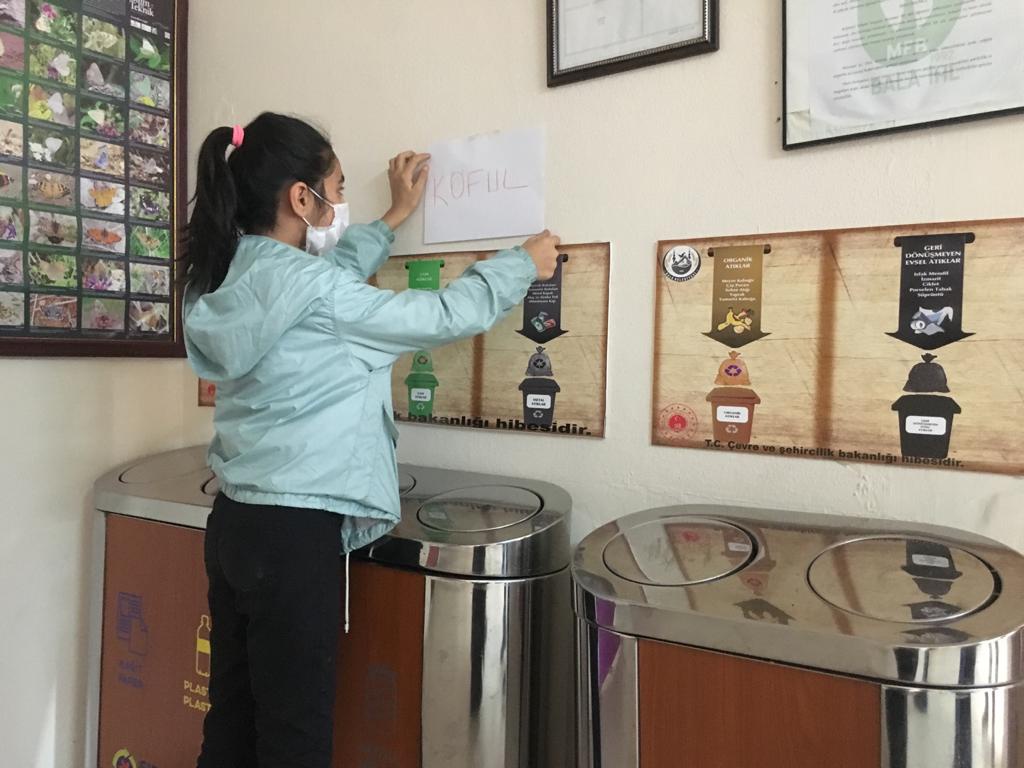 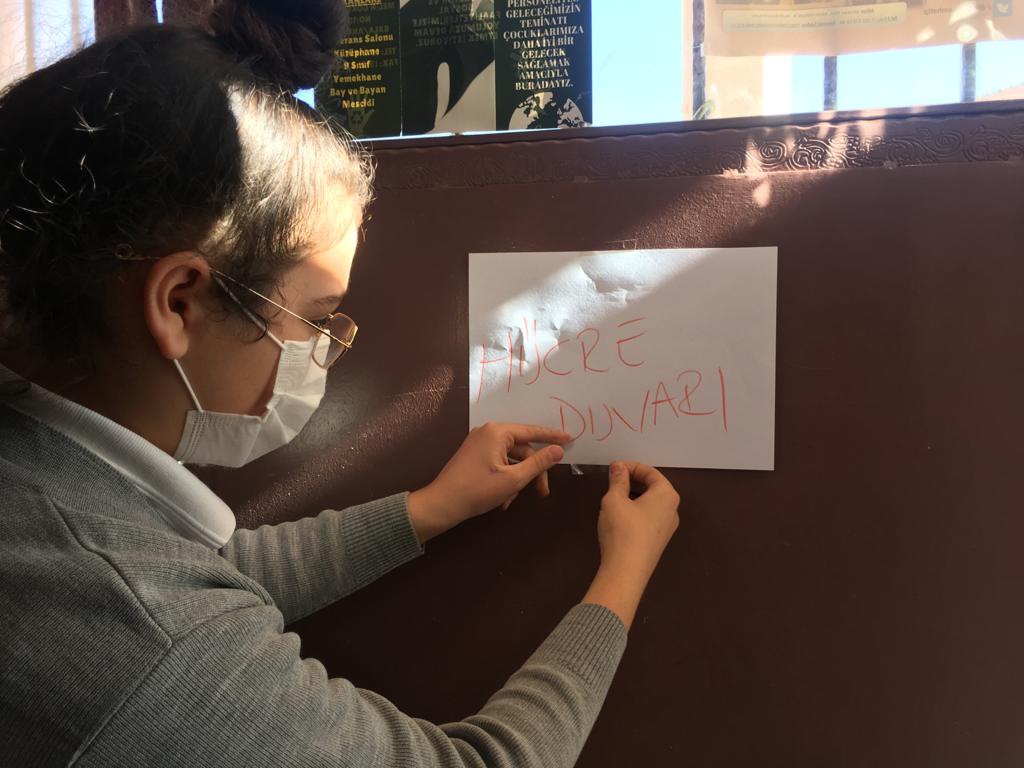 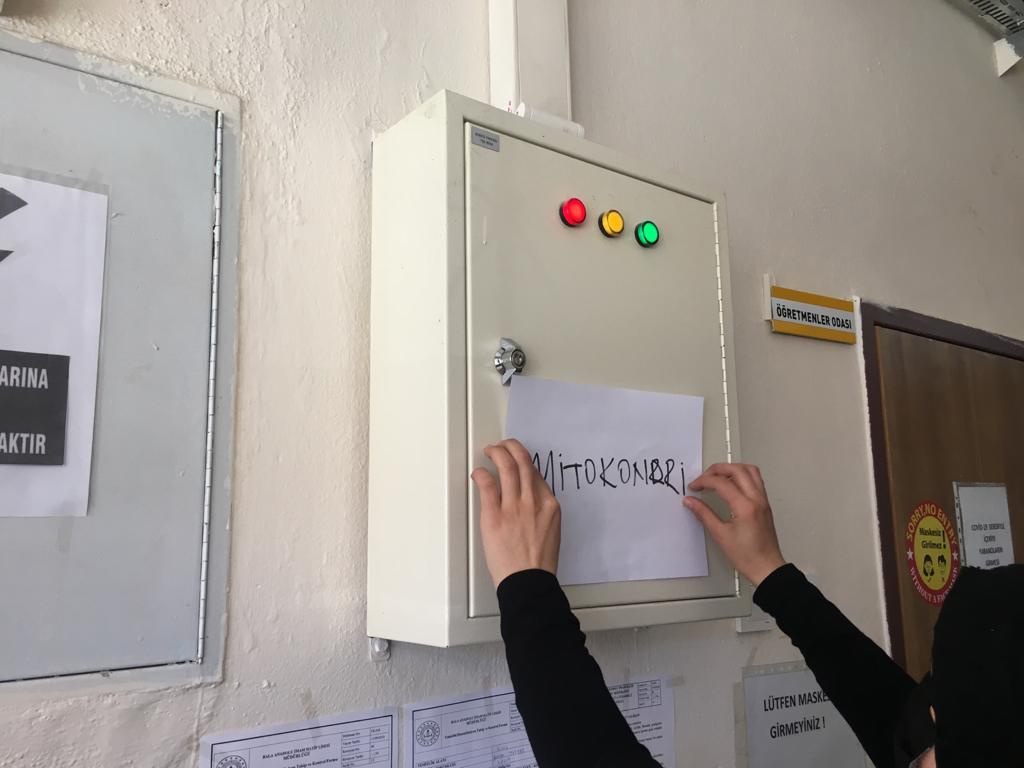 BİHL’ DE GENÇ KALEMLER YETİŞİYOR…Okulumuzun vizyonu, tüm öğrencilerimizi akademik sosyal ve kültürel açılardan önder bireyler olarak yetiştirmektir. Öğrencilerimizin açık fikirli, gelişim ve değişimi önceleyen, insanlığa yararlı olan bireyler olmalarını sağlamaya ve yetenekleri doğrultusunda destekleye devam ediyoruz. 24 Kasım Öğretmenler Günü için BİHL 9.sınıf öğrencisi olan Hasret Özdemir’in yazdığı şiiri sizinle paylaşmaktan memnuniyet duyuyoruz. Baş muallim Hz. Muhammed Mustafa (s.a.v) ve İslam tarihin ilk öğretmeni olan Mus’ab bin Umeyr’e selam olsun! 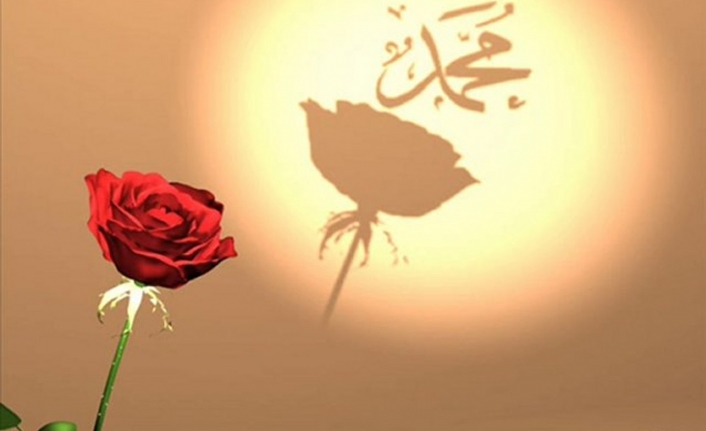 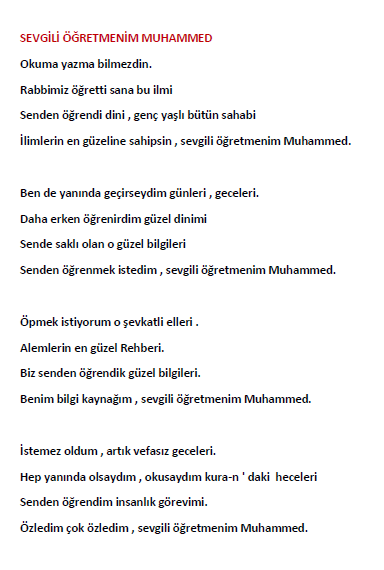  BİHL’DE DERSİMİZ KUDÜS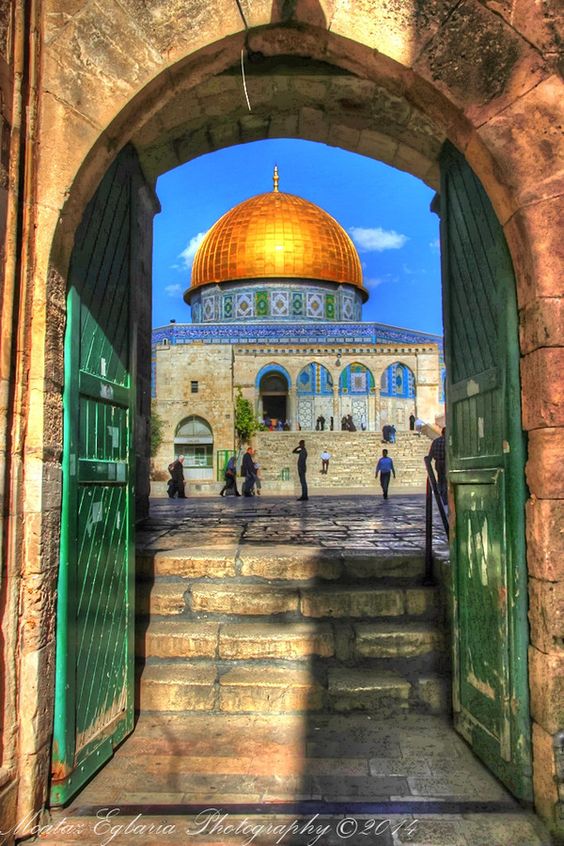 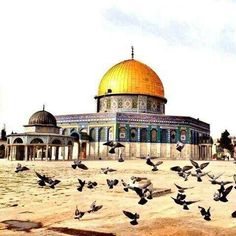 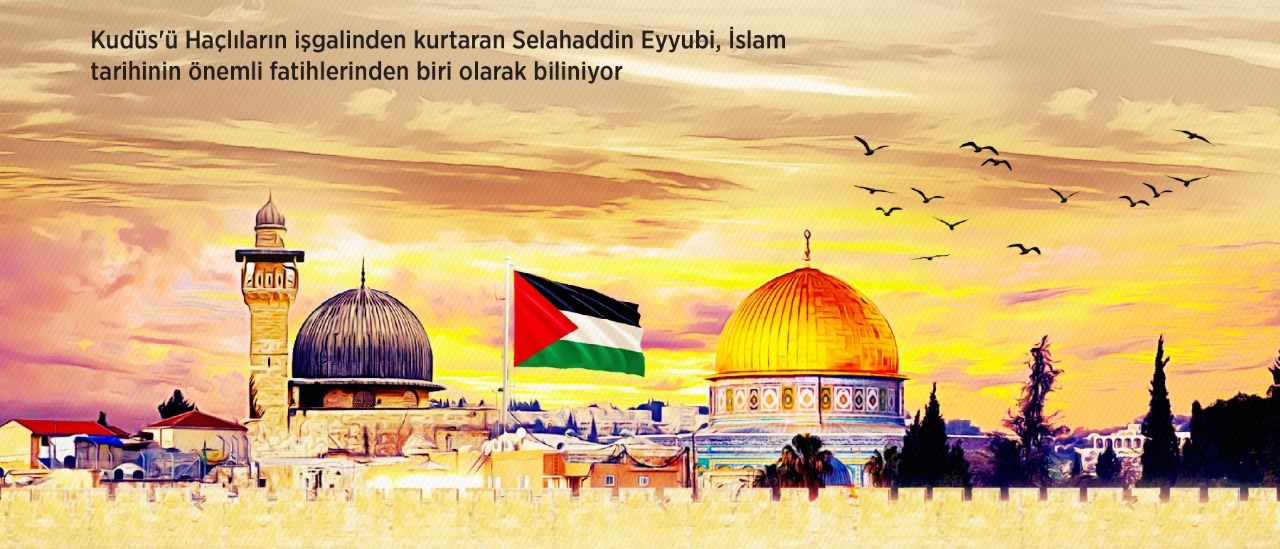 